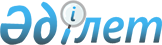 2011-2013 жылдарға арналған облыстық бюджет туралы" Қызылорда облыстық  мәслихатының 2010 жылғы 13 желтоқсандағы N 261 шешіміне өзгерістер мен толықтырулар енгізу туралы
					
			Күшін жойған
			
			
		
					Қызылорда облыстық мәслихатының 2011 жылғы 16 наурыздағы N 278 шешімі. Қызылорда облысының Әділет департаментінде 2011 жылы 28 наурызда N 4266 тіркелді. Күші жойылды - Қызылорда облыстық мәслихатының 2011 жылғы 06 желтоқсандағы N 330 шешімімен      Ескерту. Күші жойылды - Қызылорда облыстық мәслихатының 2011.12.06 N 330 шешімімен.      РҚАО ескертпесі:

      Мәтінде авторлық орфография және пунктуация сақталған.

      Қазақстан Республикасының 2008 жылғы 4 желтоқсандағы Бюджет кодексіне, "Қазақстан Республикасындағы жергілікті мемлекеттік басқару және өзін-өзі басқару туралы" 2001 жылғы 23 қаңтардағы Қазақстан Республикасы Заңының 6-бабының 1-тармағының 1)тармақшасына, "Қазақстан Республикасы Үкіметінің 2010 жылғы 13 желтоқсандағы N 1350 қаулысына өзгерістер мен толықтырулар енгізу туралы" Қазақстан Республикасы Үкіметінің 2011 жылғы 2 наурыздағы N 214 және "2010 жылғы бюджет қаражатының қалдықтары есебінен тиісті бюджеттік бағдарламалардың жылдық жоспарлы тағайындауларын ұлғайту және 2010 жылы республикалық бюджеттен бөлінген нысаналы трансферттердің пайдаланылмаған (түгел пайдаланылмаған) сомасын 2011 жылы пайдалану (түгел пайдалану) туралы" Қазақстан Республикасы Үкіметінің 2011 жылғы 2 наурыздағы N 147 қаулыларына сәйкес Қызылорда облыстық мәслихаты ШЕШІМ ЕТЕДІ:



      1. "2011-2013 жылдарға арналған облыстық бюджет туралы" Қызылорда облыстық мәслихатының 2010 жылғы 13 желтоқсандағы N 261 шешіміне (нормативтік құқықтық актілердің мемлекеттік тіркеу Тізілімінде 4262 нөмірімен тіркелген, облыстық "Сыр бойы" газетінің 2011 жылғы 13 қаңтардағы 6-7 санында жарияланған) мынадай өзгерістер мен толықтырулар енгізілсін:



      1-тармақта:



      1) тармақшадағы:

      "95 307 784" деген сандар "100 295 504" деген сандармен ауыстырылсын;

      "6 572 058" деген сандар "8 572 058" деген сандармен ауыстырылсын;

      "2 205 034" деген сандар "2 408 484" деген сандармен ауыстырылсын;

      "86 526 992" деген сандар "89 311 262" деген сандармен ауыстырылсын;



      2) тармақшадағы "94 898 728" деген сандар "99 886 448" деген сандармен ауыстырылсын;



      3) тармақшадағы:

      "302 013" деген сан "769 013" деген сандармен ауыстырылсын;

      "1 034 952" деген сан "1 501 952" деген сандармен ауыстырылсын;



      5) тармақшадағы "-892 957" деген сандар "-1 359 957" деген сандармен ауыстырылсын;



      6) тармақшадағы "892 957" деген сандар "1 359 957" деген сандармен ауыстырылсын.



      4-тармақта:

      4) тармақшадағы "1 200 000" деген сандар "1 594 524" деген сандармен ауыстырылсын.

      5) тармақшадағы "2 333 901" деген сандар "2 354 141" деген сандармен ауыстырылсын.



      мынадай мазмұндағы 6), 7), 8), 9), 10), 11) тармақшалармен толықтырылсын:

      "6) оқушыларды мектепке дейін және кері қарай тегін жеткізуді ұйымдастыруға - 5 300 мың теңге;

      7) Ұлы Отан соғысының қатысушылары мен мүгедектеріне, Ұлы Отан соғысында қаза тапқан жауынгерлердің екінші рет некеге тұрмаған жесірлеріне, екінші дүниежүзілік соғыс кезінде фашистердің құрған концлагерлердің жасы кәмелетке толмаған бұрынғы тұтқындарына, Ұлы Отан соғысы жылдарында тылдағы жанқиярлық еңбегі мен мінсіз әскери қызметі үшін бұрынғы КСР Одағының ордендерімен және медальдарымен марапатталған адамдарға біржолғы материалдық көмекке - 26 457 мың теңге;

      8) Ұлы Отан соғысы жылдарында тылда кемінде алты ай жұмыс істеген адамдарға коммуналдық қызметтердің ақысын төлеу үшін әлеуметтік көмекке -204 242 мың теңге;

      9) әлеуметтік тұрғыдан қорғалатын азаматтарға телекоммуникация қызметтерін көрсеткені үшін абоненттік төлемақы тарифінің көтерілуіне өтемақы төлеуге - 1 864 мың теңге;

      10) Ұлы Отан соғысының қатысушылары мен мүгедектеріне, Ұлы Отан соғысы жылдарында тылдағы жанқиярлық еңбегі мен мінсіз әскери қызметі үшін бұрынғы КСР Одағының ордендерімен және медальдарымен марапатталған адамдардың, он сегіз жасқа дейінгі мүгедек балалары бар отбасыларының тұрғын үйлерін газдандыруға біржолғы материалдық көмекке - 30 199 мың теңге;

      11) мәдениет мекемелерінің материалдық-техникалық базасын нығайтуға – 350 856 мың теңге;";



      4-1-тармақта тоғызыншы абзацтағы "263 334" деген сандар "296 816" деген сандармен ауыстырылсын;

      мынадай мазмұндағы он бірінші, он екінші, он үшінші, он төртінші, он бесінші абзацтармен толықтырылсын:

      мектеп мұғалімдеріне және мектепке дейінгі білім беру ұйымдары тәрбиешілеріне біліктілік санаты үшін қосымша ақының мөлшерін арттыруға – 258 530 мың теңге;

      Жұмыспен қамту - 2020 бағдарламасы шеңберінде іс шараларды іске асыруға:

      жалақыны ішінара субсидиялауға – 118 547 мың теңге;

      қоныс аударуға – 7 409 мың теңге;

      жұмыспен қамту орталықтарын құруға – 84 936 мың теңге;";



      4-2-тармақта:

      1) тармақшадағы "843 786" деген сандар "808 936" деген сандармен ауыстырылсын;

      2) тармақша алынып тасталсын;



      6-тармақта:

      1) тармақшадағы "365 000" деген сандар "395 000" деген сандармен ауыстырылсын;

      2) тармақшадағы "259 610" деген сандар "297 201" деген сандармен ауыстырылсын;



      мынадай мазмұндағы 4), 5), 6) тармақшалармен толықтырылсын:

      "4) жылу энергетикалық жүйені дамытуға - 5 984 мың теңге;

      5) білім беру нысандарын дамытуға - 381 314 мың теңге;

      6) коммуналдық шаруашылықты дамытуға - 48 814 мың теңге;";



      6-1-тармақта:

      бірінші азат жолдағы "625 000" деген сандар "1 125 000" деген сандармен ауыстырылсын;

      үшінші азат жолдағы "4 635 070" деген сандар "5 124 041" деген сандармен ауыстырылсын;



      бесінші азат жол мынадай мазмұндағы жаңа редакцияда жазылсын:

      "тұрғын үй салуға және (немесе) сатып алуға кредит беру – 1 107 000 мың теңге, оның ішінде Жұмыспен қамту - 2020 бағдарламасы шеңберінде – 595 000 мың теңге;";



      мынадай мазмұндағы алтыншы, жетінші азат жолдармен толықтырылсын:

      "Жұмыспен қамту - 2020 бағдарламасы шеңберінде инженерлік-коммуникациялық инфрақұрылымды дамытуға - 422 708 мың теңге;

      коммуналдық шаруашылықты дамытуға - 439 329 мың теңге.";



      аталған шешімнің 1-қосымшасы осы шешімнің қосымшасына сәйкес редакцияда жазылсын.



      2. Осы шешім 2011 жылғы 1 қаңтардан бастап қолданысқа енгізіледі.      Қызылорда облыстық

      мәслихатының кезектен тыс

      XXXVIII сессиясының төрағасы               Б. Момынбаев         Қызылорда облыстық мәслихаты

      хатшысының міндетін уақытша атқарушы       А. Әлназарова      Қызылорда облыстық мәслихатының

      2011 жылғы "16" наурыздағы

      XXXVIII сессиясының N 278 шешіміне

      1-қосымша            Қызылорда облыстық мәслихатының

      2010 жылғы "13" желтоқсандағы

      кезекті XXXV сессиясының N 261 шешіміне

      1-қосымша 

2011 жылға арналған облыстық бюджет
					© 2012. Қазақстан Республикасы Әділет министрлігінің «Қазақстан Республикасының Заңнама және құқықтық ақпарат институты» ШЖҚ РМК
				Санаты Санаты Санаты Санаты Сомасы, мың теңге
Сыныбы Сыныбы Сыныбы Iшкi сыныбы Iшкi сыныбы Атауы
1.Кірістер100 295 5041Салықтық түсімдер8 572 0581Табыс салығы2 690 7502Жеке табыс салығы2 690 7503Әлеуметтiк салық2 964 7411Әлеуметтік салық2 964 7415Тауарларға, жұмыстарға және қызметтерге салынатын ішкі салықтар2 916 5673Табиғи және басқа ресурстарды пайдаланғаны үшiн түсетiн түсiмдер2 916 5672Салықтық емес түсiмдер2 408 4841Мемлекеттік меншіктен түсетін түсімдер33 2071Мемлекеттік кәсіпорындардың таза кірісі бөлігіндегі түсімдер15 0005Мемлекет меншігіндегі мүлікті жалға беруден түсетін кірістер6 7006Бюджет қаражатын банк шоттарында орналастырғаны үшін сыйақылар (мүдделер)5 0007Мемлекеттік бюджеттен берілген кредиттер бойынша сыйақылар (мүдделер)6 5072Мемлекеттік бюджеттен қаржыландырылатын мемлекеттік мекемелердің тауарларды (жұмыстарды, қызметтерді) өткізуінен түсетін түсімдер5 9001Мемлекеттік бюджеттен қаржыландырылатын мемлекеттік мекемелердің тауарларды (жұмыстарды, қызметтерді) өткізуінен түсетін түсімдер5 9003Мемлекеттік бюджеттен қаржыландырылатын мемлекеттік мекемелер ұйымдастыратын мемлекеттік сатып алуды өткізуден түсетін ақша түсімдері4 9591Мемлекеттік бюджеттен қаржыландырылатын мемлекеттік мекемелер ұйымдастыратын мемлекеттік сатып алуды өткізуден түсетін ақша түсімдері4 9594Мемлекеттік бюджеттен қаржыландырылатын, сондай-ақ Қазақстан Республикасы Ұлттық Банкінің бюджетінен (шығыстар сметасынан) ұсталатын және қаржыландырылатын мемлекеттік мекемелер салатын айыппұлдар, өсімпұлдар, санкциялар, өндіріп алулар277 7681Мұнай секторы кәсіпорындарынан түсетін түсімдерді қоспағанда, мемлекеттік бюджеттен қаржыландырылатын, сондай-ақ Қазақстан Республикасы Ұлттық Банкінің бюджетінен (шығыстар сметасынан) ұсталатын және қаржыландырылатын мемлекеттік мекемелер салатын айыппұлдар, өсімпұлдар, санкциялар, өндіріп алулар277 7686Басқа да салықтық емес түсiмдер2 086 6501Басқа да салықтық емес түсiмдер2 086 6503Негізгі капиталды сатудан түсетін түсімдер3 7001Мемлекеттік мекемелерге бекітілген мемлекеттік мүлікті сату3 7001Мемлекеттік мекемелерге бекітілген мемлекеттік мүлікті сату3 7004Трансферттердің түсімдері89 311 2621Төмен тұрған мемлекеттiк басқару органдарынан алынатын трансферттер277 2682Аудандық (қалалық) бюджеттерден трансферттер277 2682Мемлекеттiк басқарудың жоғары тұрған органдарынан түсетiн трансферттер89 033 9941Республикалық бюджеттен түсетiн трансферттер89 033 994Функционалдық топФункционалдық топФункционалдық топФункционалдық топБюджеттік бағдарламалардың әкімшісіБюджеттік бағдарламалардың әкімшісіБюджеттік бағдарламалардың әкімшісіБағдарламаБағдарламаАтауы
2.Шығындар99 886 44801
Жалпы сипаттағы мемлекеттiк қызметтер 2 037 854110Облыс мәслихатының аппараты117 821001Облыс мәслихатының қызметін қамтамасыз ету жөніндегі қызметтер 69 003003Мемлекеттік органдардың күрделі шығыстары48 818120Облыс әкімінің аппараты1 640 296001Облыс әкімінің қызметін қамтамасыз ету жөніндегі қызметтер 439 824002Ақпараттық жүйелер құру220 537003Жеке және заңды тұлғаларға "жалғыз терезе" қағидаты бойынша мемлекеттік қызметтер көрсететін халыққа қызмет орталықтарының қызметін қамтамасыз ету752 240004Мемлекеттік органдардың күрделі шығыстары189 445006Қазақстан Республикасы Президентінің "Байқоңыр" кешеніндегі арнаулы өкілінің аппараты38 250257Облыстың қаржы басқармасы177 462001Жергілікті бюджетті атқару және коммуналдық меншікті басқару саласындағы мемлекеттік саясатты іске асыру жөніндегі қызметтер83 522002Ақпараттық жүйелер құру8 481003Біржолғы талондарды беруді ұйымдастыру және біржолғы талондарды өткізуден түсетін сомаларды толық жиналуын қамтамасыз ету65 029009Коммуналдық меншікті жекешелендіруді ұйымдастыру1 821010Коммуналдық меншікке түскен мүлікті есепке алу, сақтау, бағалау және сату2 327013Мемлекеттік органдардың күрделі шығыстары16 282258Облыстың экономика және бюджеттік жоспарлау басқармасы102 275001Экономикалық саясатты, мемлекеттік жоспарлау жүйесін қалыптастыру мен дамыту және облыстық баcқару саласындағы мемлекеттік саясатты іске асыру жөніндегі қызметтер99 274005Мемлекеттік органдардың күрделі шығыстары3 00102
Қорғаныс529 384250Облыстың жұмылдыру дайындығы, азаматтық қорғаныс, авариялар мен дүлей апаттардың алдын алуды және жоюды ұйымдастыру басқармасы529 384001Жергілікті деңгейде жұмылдыру дайындығы, азаматтық қорғаныс, авариялар мен дүлей апаттардың алдын алуды және жоюды ұйымдастыру саласындағы мемлекеттік саясатты іске асыру жөніндегі қызметтер 37 928003Жалпыға бірдей әскери міндетті атқару шеңберіндегі іс-шаралар10 071005Облыстық ауқымдағы жұмылдыру дайындығы және жұмылдыру20 264006Облыстық ауқымдағы төтенше жағдайлардың алдын алу және оларды жою453 797007Аумақтық қорғанысты дайындау және облыстық ауқымдағы аумақтық қорғанысы7 32403
Қоғамдық тәртіп, қауіпсіздік, құқықтық, сот, қылмыстық-атқару қызметі3 797 890252Облыстық бюджеттен қаржыландырылатын атқарушы ішкі істер органы3 520 154001Облыс аумағында қоғамдық тәртіпті және қауіпсіздікті сақтауды қамтамасыз ету саласындағы мемлекеттік саясатты іске асыру жөніндегі қызметтер 3 181 818003Қоғамдық тәртіпті қорғауға қатысатын азаматтарды көтермелеу 2 000006Мемлекеттік органдардың күрделі шығыстары262 166013Белгілі тұратын жері және құжаттары жоқ адамдарды орналастыру қызметтері35 492014Әкімшілік тәртіппен тұтқындалған адамдарды ұстауды ұйымдастыру25 364016"Мак" операциясын өткізу2 697018Қоғамдық тәртiптi сақтау және қауiпсiздiктi қамтамасыз етуге берілетін ағымдағы нысаналы трансферттер590019Көші-кон полициясының қосымша штаттық санын материалдық-техникалық жарақтандыру және ұстау, оралмандарды құжаттандыру7 158020Оралмандарды уақытша орналастыру орталығын және Оралмандарды бейімдеу мен біріктіру орталығын материалдық-техникалық жарақтандыру және ұстау2 869271Облыстың құрылыс басқармасы277 736003Ішкі істер органдарының объектілерін дамыту277 73604
Бiлiм беру15 221 645261Облыстың білім басқармасы6 992 011001Жергілікті деңгейде білім беру саласындағы мемлекеттік саясатты іске асыру жөніндегі қызметтер94 714003Арнайы білім беретін оқу бағдарламалары бойынша жалпы білім беру726 735004Білім берудің мемлекеттік облыстық мекемелерінде білім беру жүйесін ақпараттандыру57 679005Білім берудің мемлекеттік облыстық мекемелер үшін оқулықтар мен оқу-әдiстемелiк кешендерді сатып алу және жеткізу116 507006Мамандандырылған білім беру ұйымдарында дарынды балаларға жалпы білім беру406 099007Облыстық ауқымда мектеп олимпиадаларын, мектептен тыс іс-шараларды және конкурстар өткізу41 256010Кадрлардың біліктілігін арттыру және оларды қайта даярлау121 809011Балалар мен жеткіншектердің психикалық денсаулығын зерттеу және халыққа психологиялық-медициналық-педагогикалық консультациялық көмек көрсету94 912012Дамуында проблемалары бар балалар мен жеткіншектердің оңалту және әлеуметтік бейімдеу 164 143013Мемлекеттік органдардың күрделі шығыстары670019Облыстық мемлекеттік білім беру мекемелеріне жұмыстағы жоғары көрсеткіштері үшін гранттарды табыс ету4 550024Техникалық және кәсіптік білім беру ұйымдарында мамандар даярлау1 150 503025Орта білімнен кейінгі білім беру ұйымдарында мамандар даярлау1 098 276027Мектепке дейінгі білім беру ұйымдарында мемлекеттік білім беру тапсырыстарын іске асыруға аудандардың (облыстық маңызы бар қалалардың) бюджеттеріне берілетін ағымдағы нысаналы трансферттер308 316033Жетім баланы (жетім балаларды) және ата-аналарының қамқорынсыз қалған баланы (балаларды) күтіп-ұстауға асыраушыларына ай сайынғы ақшалай қаражат төлемдеріне аудандардың (облыстық маңызы бар қалалардың) бюджеттеріне республикалық бюджеттен берілетін ағымдағы нысаналы трансферттер148 781034Техникалық және кәсіптік білім беретін оқу орындарында оқу-өндірістік шеберханаларды, зертханаларды жаңарту және қайта жабдықтау25 000035Педагогикалық кадрлардың біліктілігін арттыру үшін оқу жабдығын сатып алу28 000042Үйде оқытылатын мүгедек балаларды жабдықпен, бағдарламалық қамтыммен қамтамасыз етуге аудандардың (облыстық маңызы бар қалалардың) бюджеттеріне республикалық бюджеттен берілетін ағымдағы нысаналы трансферттер107 745045Республикалық бюджеттен аудандық бюджеттерге (облыстық маңызы бар қалаларға) мектеп мұғалімдеріне және мектепке дейінгі ұйымдардың тәрбиешілеріне біліктілік санаты үшін қосымша ақының көлемін ұлғайтуға берілетін ағымдағы нысаналы трансферттер258 530047Өндірістік оқытуды ұйымдастыру үшін техникалық және кәсіптік білім беретін ұйымдардың өндірістік оқыту шеберлеріне қосымша ақыны белгілеуге 25 908048Аудандардың (облыстық маңызы бар қалалардың) бюджеттеріне негізгі орта және жалпы орта білім беретін мемлекеттік мекемелердегі физика, химия, биология кабинеттерін оқу жабдығымен жарақтандыруға берілетін ағымдағы нысаналы трансферттер122 910052Жұмыспен қамту -2020 бағдарламасын іске асыру шеңберінде кадрлардың біліктілігін арттыру, даярлау және қайта даярлау1 531 321058Аудандардың (облыстық маңызы бар қалалардың) бюджеттеріне бастауыш, негізгі орта және жалпы орта білім беретін мемлекеттік мекемелерде лингафондық және мультимедиалық кабинеттер құруға берілетін ағымдағы нысаналы трансферттер149 607113Жергілікті бюджеттерден берілетін ағымдағы нысаналы трансферттер 208 0400260Облыстың туризм, дене тәрбиесі және спорт басқармасы 1 262 402006Балалар мен жасөспірімдерге спорт бойынша қосымша білім беру1 040 482007Мамандандырылған бiлiм беру ұйымдарында спорттағы дарынды балаларға жалпы бiлiм беру221 920253Облыстың денсаулық сақтау басқармасы365 563003Кадрлардың біліктілігін арттыру және оларды қайта даярлау51 701043Техникалық және кәсіптік, орта білімнен кейінгі білім беру мекемелерінде мамандар даярлау313 862252Облыстық бюджеттен қаржыландырылатын атқарушы ішкі істер органы57 481007Кадрлардың біліктілігін арттыру және оларды қайта даярлау57 481271Облыстың құрылыс басқармасы6 544 188008Білім беру объектілерін салуға және реконструкциялауға аудандар облыстық бюджеттен (облыстық маңызы бар қалалар) бюджеттеріне берілетін нысаналы даму трансферттер 381 314037Білім беру объектілерін салу және реконструкциялау6 162 87405
Денсаулық сақтау19 428 508253Облыстың денсаулық сақтау басқармасы15 760 218001Жергілікті деңгейде денсаулық сақтау саласындағы мемлекеттік саясатты іске асыру жөніндегі қызметтер86 356005Жергілікті денсаулық сақтау ұйымдары үшін қанды, оның құрамдарын және дәрілерді өндіру182 430006Ана мен баланы қорғау жөніндегі қызметтер77 945007Салауатты өмір салтын насихаттау87 660008Қазақстан Республикасында ЖҚТБ індетінің алдын алу және қарсы күрес жөніндегі іс-шараларды іске асыру12 716009Туберкулезден, жұқпалы және психикалық аурулардан және жүйкесі бұзылуынан, соның ішінде жүйкеге әсер ететін заттарды қолданылуымен байланысты зардап шегетін адамдарға медициналық көмек көрсету4 173 637010Республикалық бюджет қаражатынан көрсетілетін медициналық көмекті қоспағанда, халыққа амбулаторлық-емханалық көмек көрсету6 625 889011Жедел медициналық көмек көрсету және санитарлық авиация1 169 467013Патологоанатомиялық союды жүргізу22 002014Халықтың жекелеген санаттарын амбулаториялық деңгейде дәрілік заттармен және мамандандырылған балалар және емдік тамақ өнімдерімен қамтамасыз ету795 058016Азаматтарды елді мекеннің шегінен тыс емделуге тегін және жеңілдетілген жол жүрумен қамтамасыз ету30 429017Шолғыншы эпидемиологиялық қадағалау жүргізу үшін тест-жүйелерін сатып алу954018Денсаулық сақтау саласындағы ақпараттық талдамалық қызметі21 973019Туберкулез ауруларын туберкулез ауруларына қарсы препараттарымен қамтамасыз ету93 143020Диабет ауруларын диабетке қарсы препараттарымен қамтамасыз ету41 752022Бүйрек функциясының созылмалы жеткіліксіздігі, миастениямен ауыратын науқастарды, сондай-ақ бүйрегі транспланттаудан кейінгі науқастарды дәрілік заттармен қамтамасыз ету 108 528026Гемофилиямен ауыратын ересек адамдарды емдеу кезінде қанның ұюы факторлармен қамтамасыз ету223 980027Халыққа иммунды алдын алу жүргізу үшін вакциналарды және басқа иммундық-биологиялық препараттарды орталықтандырылған сатып алу647 237029Облыстық арнайы медициналық жабдықтау базалары21 846030Мемлекеттік денсаулық сақтау органдарының күрделі шығыстары5 186033Денсаулық сақтаудың медициналық ұйымдарының күрделі шығыстары1 318 798036Жіті миокард инфаркт сырқаттарын тромболитикалық препараттармен қамтамасыз ету13 232271Облыстың құрылыс басқармасы3 668 290038Денсаулық сақтау объектілерін салу және реконструкциялау3 668 29006
Әлеуметтiк көмек және әлеуметтiк қамсыздандыру2 140 031256Облыстың жұмыспен қамтуды үйлестіру және әлеуметтік бағдарламалар басқармасы1 821 482001Жергілікті деңгейде облыстың жұмыспен қамтуды қамтамасыз ету үшін және әлеуметтік бағдарламаларды іске асыру саласындағы мемлекеттік саясатты іске асыру жөніндегі қызметтер89 630002Жалпы үлгідегі медициналық-әлеуметтік мекемелерде (ұйымдарда) қарттар мен мүгедектерге арнаулы әлеуметтік қызметтер көрсету194 196003Мүгедектерге әлеуметтік қолдау көрсету124 945007Мемлекеттік органдардың күрделі шығыстары4 850011Жәрдемақыларды және басқа да әлеуметтік төлемдерді есептеу, төлеу мен жеткізу бойынша қызметтерге ақы төлеу6013Психоневрологиялық медициналық-әлеуметтік мекемелерде (ұйымдарда) психоневрологиялық аурулармен ауыратын мүгедектер үшін арнаулы әлеуметтік қызметтер көрсету398 232014Оңалту орталықтарында қарттарға, мүгедектерге, оның ішінде мүгедек балаларға арнаулы әлеуметтік қызметтер көрсету 119 555015Психоневрологиялық медициналық-әлеуметтік мекемелерде (ұйымдарда) жүйкесі бұзылған мүгедек балалар үшін арнаулы әлеуметтік қызметтер көрсету296 318017Аудандар (облыстық маңызы бар қалалар) бюджеттеріне арнаулы әлеуметтік қызметтер стандарттарын енгізуге берілетін ағымдағы нысаналы трансферттер87 200018Республикалық бюджеттен берілетін нысаналы трансферттер есебiнен үкіметтік емес секторда мемлекеттік әлеуметтік тапсырысты орналастыру31 015026Аудандар (облыстық маңызы бар қалалар) бюджеттеріне медициналық-әлеуметтік мекемелерде күндіз емделу бөлімшелері желісін дамытуға берілетін ағымдағы нысаналы трансферттер1 881037Жұмыспен қамту -2020 бағдарламасының іс-шараларын іске асыруға республикалық бюджеттен аудандардың (облыстық маңызы бар қалалардың) бюджеттеріне нысаналы ағымдағы трансферттері210 892113Жергілікті бюджеттерден берілетін ағымдағы нысаналы трансферттер262 762261Облыстың білім басқармасы294 704015Жетiм балаларды, ата-анасының қамқорлығынсыз қалған балаларды әлеуметтік қамсыздандыру256 288037Әлеуметтік сауықтандыру38 416265Облыстың кәсіпкерлік және өнеркәсіп басқармасы23 845018Жұмыспен қамту - 2020 бағдарламасына қатысушыларды кәсіпкерлікке оқыту23 84507
Тұрғын үй-коммуналдық шаруашылық10 789 219271Облыстың құрылыс басқармасы3 228 708014Аудандардың (облыстық маңызы бар қалалардың) бюджеттеріне мемлекеттік коммуналдық тұрғын үй қорының тұрғын үйлерін салуға және (немесе) сатып алуға республикалық бюджеттен берілетін нысаналы даму трансферттері586 000024Аудандардың (облыстық маңызы бар қалалардың) бюджеттеріне мемлекеттік коммуналдық тұрғын үй қорының тұрғын үйлерін салуға және (немесе) сатып алуға облыстық бюджеттен берілетін нысаналы даму трансферттері395 000027Аудандардың (облыстық маңызы бар қалалардың) бюджеттеріне мемлекеттік коммуналдық тұрғын үй қорының тұрғын үйлерін салуға және (немесе) сатып алуға республикалық бюджеттен берілетін нысаналы даму трансферттері1 125 000030Коммуналдық шаруашылық объектілерін дамыту700 000056Жұмыспен қамту - 2020 бағдарламасы шеңберінде инженерлік коммуникациялық инфрақұрылымдардың дамуына аудандардың (облыстық маңызы бар қалалардың) бюджеттеріне республикалық бюджеттен нысаналы даму трансферттері422 708279Облыстың Энергетика және коммуналдық шаруашылық басқармасы7 560 511001Жергілікті деңгейде энергетика және коммуналдық шаруашылық саласындағы мемлекеттік саясатты іске асыру жөніндегі қызметтер55 413005Мемлекеттік органдардың күрделі шығыстары1 189010Аудандардың (облыстық маңызы бар қалалардың) бюджеттеріне сумен жабдықтау жүйесін дамытуға республикалық бюджеттен берілетін нысаналы даму трансферттер5 124 041012Аудандардың (облыстық маңызы бар қалалардың) бюджеттеріне сумен жабдықтау жүйесін дамытуға облыстық бюджеттен берілетін нысаналы даму трансферттер297 201014Аудандар (облыстық маңызы бар қалалар) бюджеттеріне коммуналдық шаруашылықты дамытуға арналған нысаналы трансферттері488 143113Жергілікті бюджеттерден берілетін ағымдағы нысалы трансферттер 1 594 52408
Мәдениет, спорт, туризм және ақпараттық кеңістiк3 146 349262Облыстың мәдениет басқармасы1 294 089001Жергiлiктi деңгейде мәдениет саласындағы мемлекеттік саясатты іске асыру жөніндегі қызметтер57 038003Мәдени-демалыс жұмысын қолдау222 944005Тарихи-мәдени мұралардың сақталуын және оған қол жетімді болуын қамтамасыз ету171 778007Театр және музыка өнерін қолдау363 769008Облыстық кітапханалардың жұмыс істеуін қамтамасыз ету114 896011Мемлекеттік органдардың күрделі шығыстары12 808113Жергілікті бюджеттерден берілетін ағымдағы нысаналы трансферттер 350 856260Облыстың туризм, дене тәрбиесі және спорт басқармасы 765 080001Жергілікті деңгейде туризм, дене шынықтыру және спорт саласындағы мемлекеттік саясатты іске асыру жөніндегі қызметтер133 580003Облыстық деңгейінде спорт жарыстарын өткізу27 481004Әртүрлi спорт түрлерi бойынша облыстық құрама командаларының мүшелерiн дайындау және олардың республикалық және халықаралық спорт жарыстарына қатысуы597 854010Мемлекеттік органдардың күрделі шығыстары2 915013Туристік қызметті реттеу3 250259Облыстың мұрағаттар және құжаттама басқармасы136 846001Жергілікті деңгейде мұрағат ісін басқару жөніндегі мемлекеттік саясатты іске асыру жөніндегі қызметтер 19 227002Мұрағат қорының сақталуын қамтамасыз ету115 919005Мемлекеттік органдардың күрделі шығыстары1 700264Облыстың тілдерді дамыту басқармасы41 540001Жергілікті деңгейде тілдерді дамыту саласындағы мемлекеттік саясатты іске асыру жөніндегі қызметтер 25 681002Мемлекеттiк тiлдi және Қазақстан халықтарының басқа да тiлдерін дамыту14 259003Мемлекеттік органдардың күрделі шығыстары1 600263Облыстың ішкі саясат басқармасы382 085001Жергілікті деңгейде мемлекеттік, ішкі саясатты іске асыру жөніндегі қызметтер94 393003Жастар саясаты саласында өңірлік бағдарламаларды іске асыру19 117005Мемлекеттік органдардың күрделі шығыстары423007Мемлекеттік ақпараттық саясат жүргізу жөніндегі қызметтер 209 069113Жергілікті бюджеттерден берілетін ағымдағы нысаналы трансферттер 59 083271Облыстың құрылыс басқармасы526 709016Мәдениет объектілерін дамыту513 016017Спорт объектілерін дамыту13 69309
Отын-энергетика кешенi және жер қойнауын пайдалану1 931 534279Облыстың Энергетика және коммуналдық шаруашылық басқармасы1 931 534007Жылу-энергетикалық жүйені дамыту1 925 550011Жылу-энергетикалық жүйені дамытуға аудандар (облыстық маңызы бар қалалар) бюджеттеріне нысаналы даму трансферттері5 98410
Ауыл, су, орман, балық шаруашылығы, ерекше қорғалатын табиғи аумақтар, қоршаған ортаны және жануарлар дүниесін қорғау, жер қатынастары5 046 776255Облыстың ауыл шаруашылығы басқармасы3 684 637001Жергілікті деңгейде ауыл шаруашылығы саласындағы мемлекеттік саясатты іске асыру жөніндегі қызметтер67 794002Тұқым шаруашылығын қолдау183 674003Мемлекеттік органдардың күрделі шығыстары3 508004Ауыл шаруашылығының ақпараттық-маркетингтік жүйесін дамыту8 739009Ауыз сумен жабдықтаудың баламасыз көздерi болып табылатын сумен жабдықтаудың аса маңызды топтық жүйелерiнен ауыз су беру жөніндегі қызметтердің құнын субсидиялау380 386010Асыл тұқымды мал шаруашылығын мемлекеттік қолдау 252 660011Өндірілетін ауыл шаруашылығы дақылдарының шығындылығы мен сапасын арттыруды мемлекеттік қолдау513 499013Мал шаруашылығы өнімдерінің өнімділігін және сапасын арттыруды субсидиялау81 667014Ауыл шаруашылығы тауарларын өндірушілерге су жеткізу бойынша көрсетілетін қызметтердің құнын субсидиялау337 500016Жеміс-жидек дақылдарының және жүзімнің көп жылдық көшеттерін отырғызу және өсіруді қамтамасыз ету 132 540018Пестицидтерді (улы химикаттарды) залалсыздандыру1 354020Көктемгі егіс және егін жинау жұмыстарын жүргізу үшін қажетті жанар-жағар май және басқа да тауар-материалдық құндылықтарының құнын арзандату1 237 794026Аудандар (облыстық маңызы бар қалалар) бюджеттеріне эпизоотияға қарсы іс-шаралар жүргізуге берілетін ағымдағы нысаналы трансферттер296 816028Уақытша сақтау пунктына ветеринариялық препараттарды тасымалдау бойынша қызмет көрсету 4 455029Ауыл шаруашылық дақылдарының зиянды организмдеріне қарсы күрес жөніндегі іс- шаралар10 070031Ауыл шаруашылығы жануарларын бірдейлендіруді жүргізу үшін ветеринариялық мақсаттағы бұйымдар мен атрибуттарды, жануарға арналған ветеринариялық паспортты орталықтандырып сатып алу және оларды аудандардың (облыстық маңызы бар қалалардың) жергілікті атқарушы органдарына тасымалдау (жеткізу)124 406099Аудандардың (облыстық маңызы бар қалалардың) бюджеттеріне ауылдық елді мекендер саласының мамандарын әлеуметтік қолдау шараларын іске асыру үшін берілетін ағымдағы нысаналы трансферттер47 775254Облыстың табиғи ресурстар және табиғат пайдалануды реттеу басқармасы1 320 092001Жергілікті деңгейде қоршаған ортаны қорғау саласындағы мемлекеттік саясатты іске асыру жөніндегі қызметтер56 236002Су қорғау аймақтары мен су объектiлерi белдеулерiн белгiлеу19 378005Ормандарды сақтау, қорғау, молайту және орман өсiру688 609006Жануарлар дүниесін қорғау 823008Қоршаған ортаны қорғау бойынша іс-шаралар 544 672013Мемлекеттік органдардың күрделі шығыстары414114Жергілікті бюджеттерден берілетін нысаналы даму трансферттері9 960251Облыстың жер қатынастары басқармасы42 047001Облыс аумағында жер қатынастарын реттеу саласындағы мемлекеттік саясатты іске асыру жөніндегі қызметтер 30 169002Ақпараттық жүйелер құру1 560003Жер қатынастарын реттеу8 553010Мемлекеттік органдардың күрделі шығыстары1 76511
Өнеркәсіп, сәулет, қала құрылысы және құрылыс қызметі204 604267Облыстың мемлекеттік сәулет-құрылыс бақылауы басқармасы55 793001Жергілікті деңгейде мемлекеттік сәулет-құрылыс бақылау саласындағы мемлекеттік саясатты іске асыру жөніндегі қызметтер47 793003Мемлекеттік органдардың күрделі шығыстары8 000271Облыстың құрылыс басқармасы65 894001Жергілікті деңгейде құрылыс саласындағы мемлекеттік саясатты іске асыру жөніндегі қызметтер62 578005Мемлекеттік органдардың күрделі шығыстары3 316272Облыстың сәулет және қала құрылысы басқармасы82 917001Жергілікті деңгейде сәулет және қала құрылысы саласындағы мемлекеттік саясатты іске асыру жөніндегі қызметтер31 569003Ақпараттық жүйелер құру46 243004Мемлекеттік органдардың күрделі шығыстары5 10512
Көлiк және коммуникация3 487 576268Облыстың жолаушылар көлігі және автомобиль жолдары басқармасы3 487 576001Жергілікті деңгейде көлік және коммуникация саласындағы мемлекеттік саясатты іске асыру жөніндегі қызметтер48 708002Көлік инфрақұрылымын дамыту33 059003Автомобиль жолдарының жұмыс істеуін қамтамасыз ету179 029005Әлеуметтiк маңызы бар ауданаралық (қалааралық) қатынастар бойынша жолаушылар тасымалын демеу қаржыландыру16 525007Көлік инфрақұрылымын дамытуға аудандар (облыстық маңызы бар қалалар) бюджеттеріне берілетін нысаналы даму трансферттері367 898008Аудандық (облыстық маңызы бар қалалар) бюджеттеріне аудандық маңызы бар автомобиль жолдарын (қала көшелерін) күрделі және орташа жөндеуден өткізуге берілетін ағымдағы нысаналы трансферттер2 796 717011Мемлекеттік органдардың күрделі шығыстары37 976013Жергілікті бюджеттерден берілетін ағымдағы нысаналы трансферттер 7 66413
Басқалар3 971 177265Облыстың кәсіпкерлік және өнеркәсіп басқармасы2 874 332001Жергілікті деңгейде кәсіпкерлікті және өнеркәсіпті дамыту саласындағы мемлекеттік саясатты іске асыру жөніндегі қызметтер63 234002Мемлекеттік органдардың күрделі шығыстары1 074004"Бизнестің жол картасы - 2020" бағдарламасы шеңберінде жеке кәсіпкерлікті қолдау380 058007Индустриялық-инновациялық даму стратегиясын іске асыру1 088011Кәсіпкерлік қызметті қолдау2 000 000014"Бизнестің жол картасы - 2020" бағдарламасы шеңберінде кредиттер бойынша проценттік ставкаларды субсидиялау150 228015"Бизнестің жол картасы - 2020" бағдарламасы шеңберінде шағын және орта бизнеске кредиттерді ішінара кепілдендіру241 257016"Бизнестің 2020 жылға дейінгі жол картасы" бағдарламасы шеңберінде бизнес жүргізуді сервистік қолдау37 393256Облыстың жұмыспен қамтуды үйлестіру және әлеуметтік бағдарламалар басқармасы117 000009Республикалық бюджеттен аудандардың (облыстық маңызы бар қалалар) бюджеттеріне "Бизнестің жол картасы - 2020" бағдарламасы шеңберінде жеке кәсіпкерлікті қолдауға берілетін нысаналы ағымдағы трансферттер117 000257Облыстың қаржы басқармасы342 455012Облыстық жергілікті атқарушы органының резервi342 455271Облыстың құрылыс басқармасы637 390051"Бизнестің жол картасы - 2020" бағдарламасы шеңберінде индустриялық инфрақұрылымды дамыту637 39014
Борышқа қызмет көрсету2 255257Облыстың қаржы басқармасы2 255016Жергілікті атқарушы органдардың республикалық бюджеттен қарыздар бойынша сыйақылар мен өзге де төлемдерді төлеу бойынша борышына қызмет көрсету 2 25515
Трансферттер28 151 646257Облыстың қаржы басқармасы28 151 646007Субвенциялар27 941 121011Нысаналы пайдаланылмаған (толық пайдаланылмаған) трансферттерді қайтару209 440024Мемлекеттік органдардың функцияларын мемлекеттік басқарудың төмен тұрған деңгейлерінен жоғарғы деңгейлерге беруге байланысты жоғары тұрған бюджеттерге берілетін ағымдағы нысаналы трансферттер1 0853.Таза бюджеттік кредит беру769 013Бюджеттік кредиттер1 501 95207
Тұрғын үй-коммуналдық шаруашылық1 107 000271Облыстың құрылыс басқармасы1 107 000009Аудандардың (облыстық маңызы бар қалалардың) бюджеттеріне тұрғын үй салуға және (немесе) сатып алуға кредит беру1 107 00010
Ауыл, су, орман, балық шаруашылығы, ерекше қорғалатын табиғи аумақтар, қоршаған ортаны және жануарлар дүниесін қорғау, жер қатынастары394 952255Облыстың ауыл шаруашылығы басқармасы394 952025Ауылдық елді мекендердің әлеуметтік саласының мамандарын әлеуметтік қолдау шараларын іске асыру үшін жергілікті атқарушы органдарға берілетін бюджеттік кредиттер194 952037Жұмыспен қамту 2020 бағдарламасы шеңберінде ауылда кәсіпкерліктің дамуына ықпал ету200 000Бюджеттік кредиттерді өтеу732 9395
Бюджеттік кредиттерді өтеу732 93901Бюджеттік кредиттерді өтеу732 9391Мемлекеттік бюджеттен берілген бюджеттік кредиттерді өтеу732 9394. Қаржы активтерімен жасалатын операциялар бойынша сальдо1 000 000Қаржы активтерін сатып алу1 000 00013
Басқалар1 000 000257Облыстың қаржы басқармасы1 000 000005Заңды тұлғалардың жарғылық капиталын қалыптастыру немесе ұлғайту1 000 0005. Бюджет тапшылығы (профициті) -1 359 9576. Бюджет тапшылығын қаржыландыру (профицитті пайдалану) 1 359 957Қарыздар түсімі1 501 9527
Қарыздар түсімі1 501 95201Мемлекеттік ішкі қарыздар 1 501 9522Қарыз алу келісім-шарттары1 501 952Қарыздарды өтеу611 39416
Қарыздарды өтеу611 394257Облыстың қаржы басқармасы611 394015Жергілікті атқарушы органның жоғары тұрған бюджет алдындағы борышын өтеу611 3948
Бюджет қаражаттарының пайдаланылатын қалдықтары469 39901Бюджет қаражаты қалдықтары469 3991Бюджет қаражатының бос қалдықтары1 856 8972Есепті кезең соңындағы бюджет қаражатының қалдықтары1 387 498